MINUTES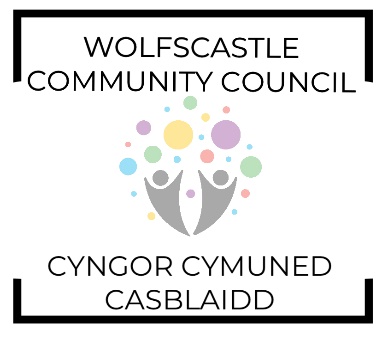 The meeting of the Wolfscastle Community Council was held at Penybont Vestry on Tuesday 9th April 2024 at 8pm.The meeting of the Wolfscastle Community Council was held at Penybont Vestry on Tuesday 9th April 2024 at 8pm.The meeting of the Wolfscastle Community Council was held at Penybont Vestry on Tuesday 9th April 2024 at 8pm.The meeting of the Wolfscastle Community Council was held at Penybont Vestry on Tuesday 9th April 2024 at 8pm.Members present:Members present:Cllr. Gerwyn Williams (Chairman), Cllr. Peter James (Vice chairman), Cllr Barrie Griffiths, Cllr. Brynmor Harries, Cllr Suzanne Jenkins, Cllr. Brian John, Cllr Gerallt Miles.In Attendance - Cllr Michelle Bateman (PCC) and Geraint Harries (Clerk)Apologies:Apologies:NoneCall to Order:Call to Order:Cllr. G Williams (Chairman) called the meeting to order at 8:00 p.m. by welcoming attendees. All Councillors were present, and the meeting, having been duly convened, was ready to proceed.Declarations of Interest:Declarations of Interest:NoneMinutes:Minutes:The minutes of the meeting held on Tuesday 12th March 2024 were agreed as a true record, proposed by Cllr. Gerallt Miles and seconded by Cllr Peter James. Minutes were signed by Chairman Gerwyn Williams.Matters arising:CorrespondenceClerks UpdatePlanningFinance ReportPCC report Cllr Michelle BatemanCouncillors ReportDog Fouling - Cllr Michelle Bateman to ask within PCC for bilingual dog fouling signs. Mentioned that the school has designed some signs too.Facebook – Clerk has contacted previous clerk (Carol Williams) and she will be passing administration over to new clerk, hopefully within a week.Annual report – Clerk to look back through Minutes of the last year to pick out items for report and produce draft report for Cllrs. Items such as Christmas tree lights, lights for fountain, visit by Police, Remembrance services etc.Boundary changes – no other response received, waiting on the Boundary Commission.Salt Bins – Need to decide exactly where the best place for wrongly located bin at the Bottom of the bends below the school. Need to meet on site to decide where exactly it is to be relocated.Grass Cutting – Tim Brookes has undertaken the first cut. The grass is cut every few weeks for £40 per cut.Access Officer – Cllr Michelle Bateman reported that the officer is currently unable to make site visits due to illness.  Flag pole. – Festival committee are responsible for the flag pole and are waiting for suitable conditions to replace the flag as reported by Cllr Brynmor Harries.  Litter Clean. Clerk reported King’s volunteer day was specific to last year, although there is an annual National Volunteer week (3-9th June) with this year being its 40th year. Cllr Suzanne Jenkins suggested that we could inform people through Facebook with an event possibly on a Saturday. Suggested that the school would want to be involved. Clerk to contact school to discuss options.Cllr Brynmor Harries didn’t consider the way that the car park had been  cleaned was sufficient. Clerk to write to contractor  G D Harries to ask them to return to complete their clean up.Cllr Gerwyn Williams received an email to complain about the sewage that was overflowing out underneath the main road bridge. Cllr Gerwyn Williams had passed the complaint onto Welsh Water. Cllr Brynmor Harries had also reported to Welsh Water on a separate occasion. It was agreed that any pollution incidents should be reported to Welsh Water to continue pressure for them to improve the facilities at Wolfscastle and prevent pollution incidents.Email received to inform that Statkraft Green Hub at Trecwn had been stopped due to electrical network capacity issues. Cllr Michelle Bateman was hopeful that the development would continue within a few years.Email from One Voice Wales asking for renewed membership. Agreed for Clerk to renew membership. Email to inform that Pembrokeshire Community Council Area meeting is taking place on 11-4-24. Clerk has circulated information previously as Cllr Barrie Griffiths had attended last time. Thank you letters were received from Wolfscastle in Bloom committee to thank for the donation. Cllr Barrie Griffiths questioned as the village wasn’t currently competing in the annual competition, was the money needed and what it was being spent on. Cllr Brynmor Harries explained that flowers were still being planted around the village to keep the village looking tidy and pretty. Agreed to reconsider the donation before donations next year.Thank you email from Cllr Suzanne Jenkins for the flowers.Thank you email from the Samaritans to thank for the donation.Cllr Gerwyn Williams reported that salt bins have been installed. Cllr Brynmor Harries noted that one of the salt bins was in the wrong place. Cllr Gerallt Miles suggested that PCC be contacted to ask them to reposition it. Matters arising:CorrespondenceClerks UpdatePlanningFinance ReportPCC report Cllr Michelle BatemanCouncillors ReportPAYE – not been able to set up yet, due to secondary security needed which was sorted last Fri. Now need the tax codes which maybe in the boxes of information which has been received this evening. Welsh Water bill. Have notified to change address. Once confirmed then able to pay the outstanding billNational Grid -Wayleave has been received and banked. Address needs to be changed during this month.Minutes. Draft minutes will be produced within a week and circulated after discussion with previous Clerk (Carol Williams)Timetable of meetings for next year has been circulated to councillors.NALC contract has been sent to Cllr Gerwyn Williams for agreeing the contract of employment for the Clerk. Currently Cllr Gerwyn Williams’ email account is not working. Contract will be sorted by next meeting.New Recycling law for organisations does affect Wolfscastle Community Council. Cllr Michelle Bateman explained that would affect events such as the Festival week events. PMB0421/12982 Preplanning was only for information, no response needed or necessary. Cllr Suzanne Jenkins had previously circulated the information on 4/3/24.Lloyds bank – Signatories are in the process of being sorted by Cllr Barrie Griffiths and Cllr Gerallt Miles. The Welfare Committee account and signatories are separate from the Wolfscastle Community Council account. B. End of Year Account – need to sort out access to bank account before this can be completed.C. Cheques raised and sentPayments for Penybont Vestry and Treffgarne Community Hall to be made shortly.Cheques receivedWolfscastle Festival Committee – cheque £50National Grid - £5.56Withyhedge. Date set by NRW (National Resources Wales) when issues should have been resolved on site passed last Fri, so now it will become an enforcement issue and we will find out what NRW’s next move. PCC Officers have been out on site regularly monitoring and are closely working with NRW to coordinate visits and monitoring.Paul Davies (Welsh Gov member) has asked Vaughan Gething (Wels Gov leader to revoke the site license. Cllr Gerallt Miles commented that as monitoring was initially farmed out to a former employee of the Dauson group, this was not right. There was thought of a protest meeting tomorrow (10-4-24) which Cllr Barrie Griffiths may attend.Housing and New Allocation policy amendments made at Scrutiny committee held today (9-4-24). It was passed to adopt a Closed Register instead of an Open Register. Priority Cards are being stopped. When asked if PCC had built new council houses in Pembs Cllr Michelle Bateman mentioned many of the sites around the county where council properties were already present and the work that was being done on them to improve their condition. Sites included Johnston, Tiers Cross, Haverfordwest, Newport, Hayscastle. Cllr Michelle Bateman intends to walk from Solva to St Davids on 14-7-24 and raise money for Prostate Cymru due to another PCC Cllr having suffered with the condition.Cllr Barrie Griffiths reported the Treffgarne Church are selling pews at £50 each as the church itself is now closed.Cllr Brynmor Harries asked if Ford Farm had needed planning for the new farm building – Cllr Michelle Bateman to check.Cllr Brynmor Harries reported disappointment at the completeness of the road repair along the Sealyham road. Pot Holes were still present. Cllr Brian John also noted that pot holes hadn’t yet been repaired on the Hayscastle road either. Clerk asked to write to PCC to complain.Cllrs Peter James raised issue that the recent emergency closure of the roads towards Welsh Hook had directed traffic down a particularly narrow road (Lordship and past Musland Farm) which was completely unsuitable. Consideration should be made of the size of the road that traffic are diverted onto should be made before signposting the diversion. Cllr Michelle Bateman to raise with PCC highways.Cllr Peter James also mentioned that some of our smaller roads should have signs at either side explaining that they were unsuitable for large vehicles. An example would be Lordship to Musland road and the Stonehall to Brimaston crossroads. Cllr Michelle Bateman to raise with PCC. Cllr Gerallt Miles commented how lovely it was to see Cllr Suzanne Jenkins back in the meeting after her recent bereavement.Cllr Gerallt Miles asked that a discussion regarding sending a letter of recompence to Atlantic Recycling should be made pending of decisions made in the next few months. Will be added to future agenda.With no further business, the meeting was declared closed at 9.35pm. The next meeting (AGM) will be held at 8pm on Tuesday 14th May 2024 at Treffgarne Village Hall.Signed: ____________________________________	Date: 14th April 2024